填寫建議：全部使用英文自傳下方的人格特質分數，可以使用excel檔案自動產生，請將cv檔案與excel 放在同一個資料夾內，修改excel內「英文工作表」的分數，即會產生新的表格。第二頁的圖片，建議選擇可以突顯自己特色的資料，例如：個人全身照片社團或活動照片電腦或專業資格檢定照片語文檢定照片預設放三張，如果調整間距，有機會放下四張，可視個人需要調整。第一頁左邊請放個人半身照，建議有笑容姓名放「護照上英文翻譯全名」Job 如果沒有特定名稱，可以先填寫例如Service 一般工作全部適合，不論機場、飯店、銷售、餐飲Manager 應徵管理層職務語文請填寫「語文名稱」，預設是英文，語文名稱後方可以填寫例如：檢定成績、分數沒有成績，可以考慮填寫例如：Basic、Communicate、proficientSKILL是指電腦軟體能力，需要自行複製下方顏色方塊，橘色代表會的程度：一般電腦軟體建議七分雲端資料庫跟手機網站，如果沒有經驗，建議五分嗜好，請自行填寫，例如：readmusicwatch movietravel使用說明：一、依據不同應徵職務、填寫「JOB」的英文職務名稱二、存檔時，依據「職務＋護照翻譯英文全名＋中文姓名」改變檔名三、自傳建議航完成中文，然後選擇重要內容，改為外語四、自我介紹，請參考下列架構準備，大約90-120秒的內容，不同公司建議微調架構。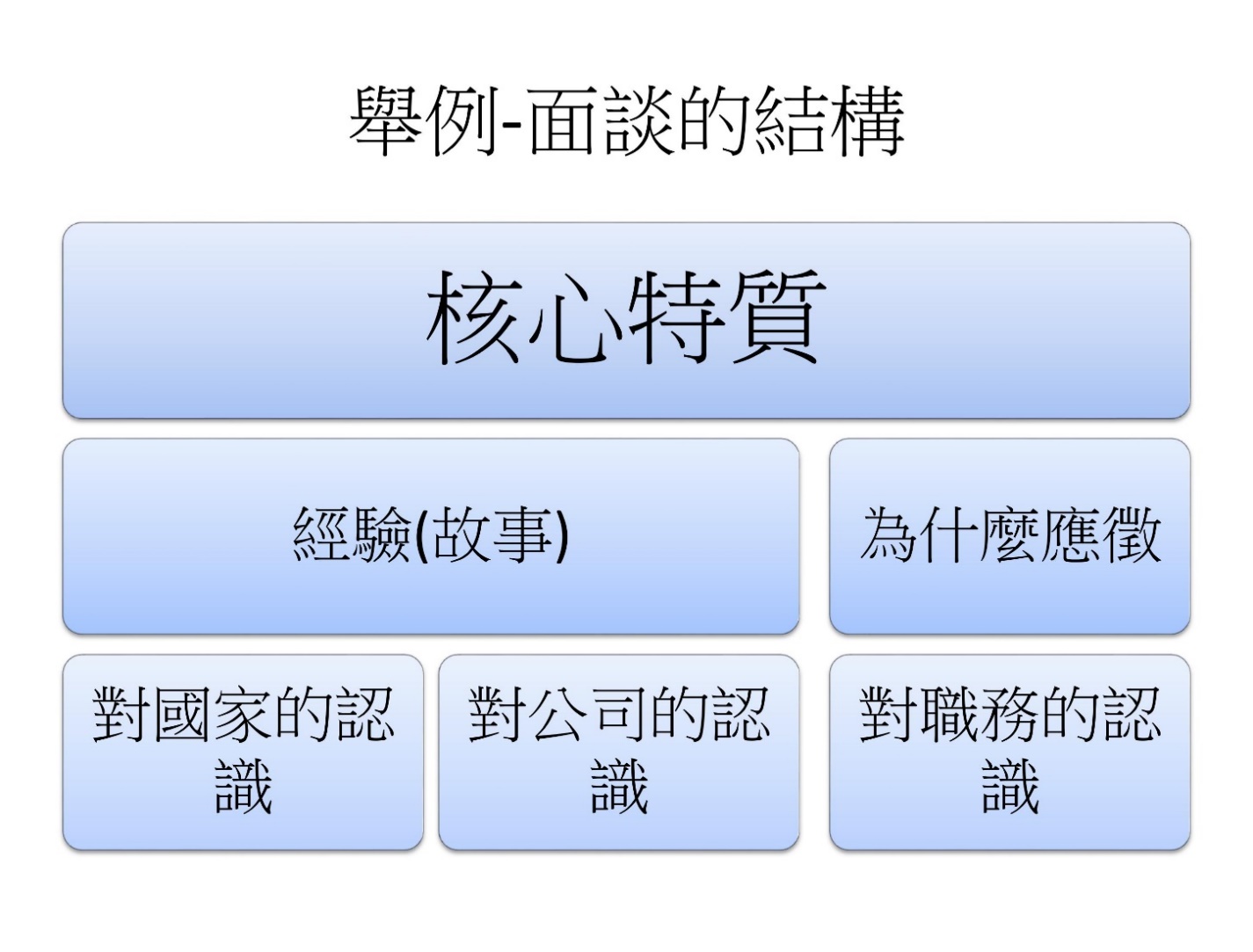 NAMEJOB NAME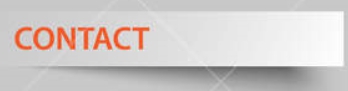 PHONE：EMAIL：LINE：ADDRES：XXXXXXXXXXXXXXXX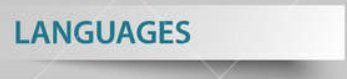 ENGLISH：OTHER：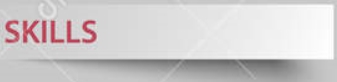 WordExcelPowerPointCloud DatabaseMobile Website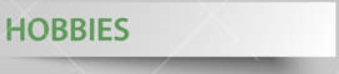 1.ENGLISH2.ENGLISH3.ENGLISH3.ENGLISHH：     cm     W：    kg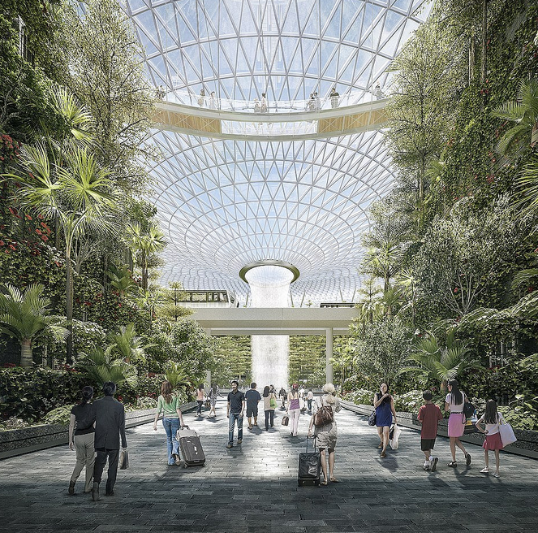 照片或圖片或證照說明（英文）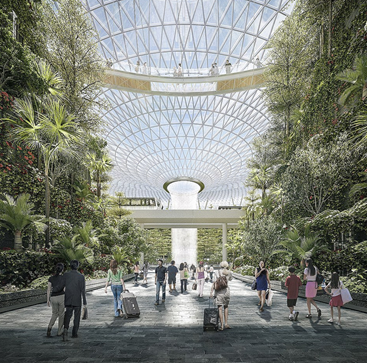 照片或圖片或證照說明（英文）照片或圖片或證照說明（英文）Education Background高中或高職名稱 （英文）  2012.09-2016.07大學學校名稱 （英文）  2012.09-2016.07主修科系名稱（英文）  學位名稱（英文）大學以上學校名稱 （英文）  2012.09-2016.07主修科系名稱（英文）  學位名稱（英文）社團名稱（英文）1.（英文）2.（英文）Work Experience公司名稱1 （英文） 2015.10-2016.04職務名稱（英文）工作內容1（英文）工作內容2（英文）工作內容3（英文）公司名稱2（英文）  2015.03-2016.09職務名稱（英文）工作內容1（英文）工作內容2（英文）工作內容3（英文）公司名稱3（英文）  2015.03-2016.09職務名稱（英文）工作內容1（英文）工作內容2（英文）工作內容3（英文）Autobiography內容1（英文）內容2（英文）內容3（英文）